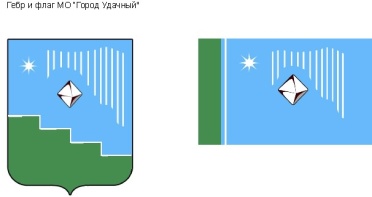 Российская Федерация (Россия)Республика Саха (Якутия)Муниципальное образование «Город Удачный»Городской Совет депутатовV созывПРЕЗИДИУМРЕШЕНИЕ20 марта 2023 года                                                       	                                                 № 4-1О награждении Почетной грамотой МО «Город Удачный»В соответствии с Положением о наградах и поощрениях муниципального образования  «Город Удачный»  Мирнинского района Республики Саха (Якутия), на основании решения городской комиссии по наградам и поощрениям Президиум городского Совета депутатов решил:За вклад в социально-экономическое развитие города Удачного, многолетний добросовестный труд, высокое профессиональное мастерство и в связи с подведением итогов производственно-хозяйственной деятельности Удачнинского горно-обогатительного комбината АК «АЛРОСА» (ПАО) наградитьПОЧЕТНОЙ  ГРАМОТОЙ  МО «ГОРОД УДАЧНЫЙ»- Бирюкова Андрея Ивановича, начальника отдела пожарной, промышленной безопасности и производственного контроля службы производственной безопасности управления Удачнинского горно-обогатительного комбината акционерной компании «АЛРОСА» (ПАО); - Куринского Александра Юрьевича, электрослесаря по обслуживанию и ремонту оборудования подземного рудника «Удачный» имени Ф.Б. Андреева центра сервисного обслуживания Удачнинского горно-обогатительного комбината АК «АЛРОСА» (ПАО).Опубликовать настоящее решение в средствах массовой информации.Настоящее решение вступает в силу со дня его принятия.Контроль исполнения настоящего решения возложить на председателя городского Совета депутатов В.В. Файзулина.Председательгородского Совета депутатов 			                                 В.В. Файзулин